Revisado por: 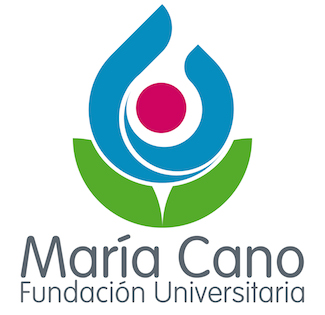 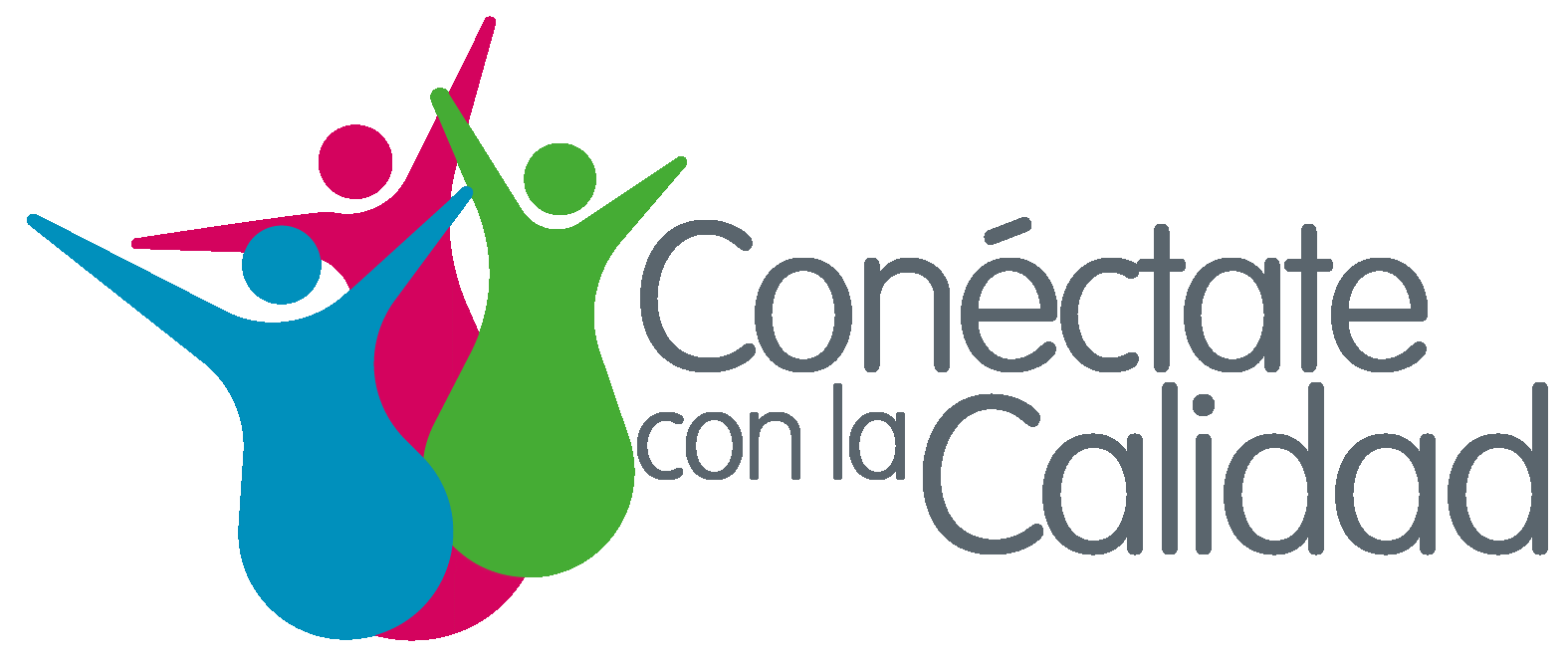 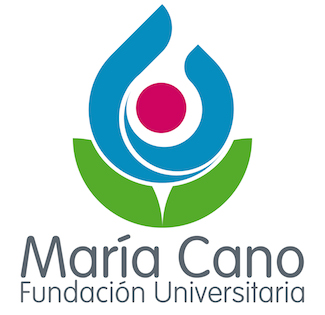 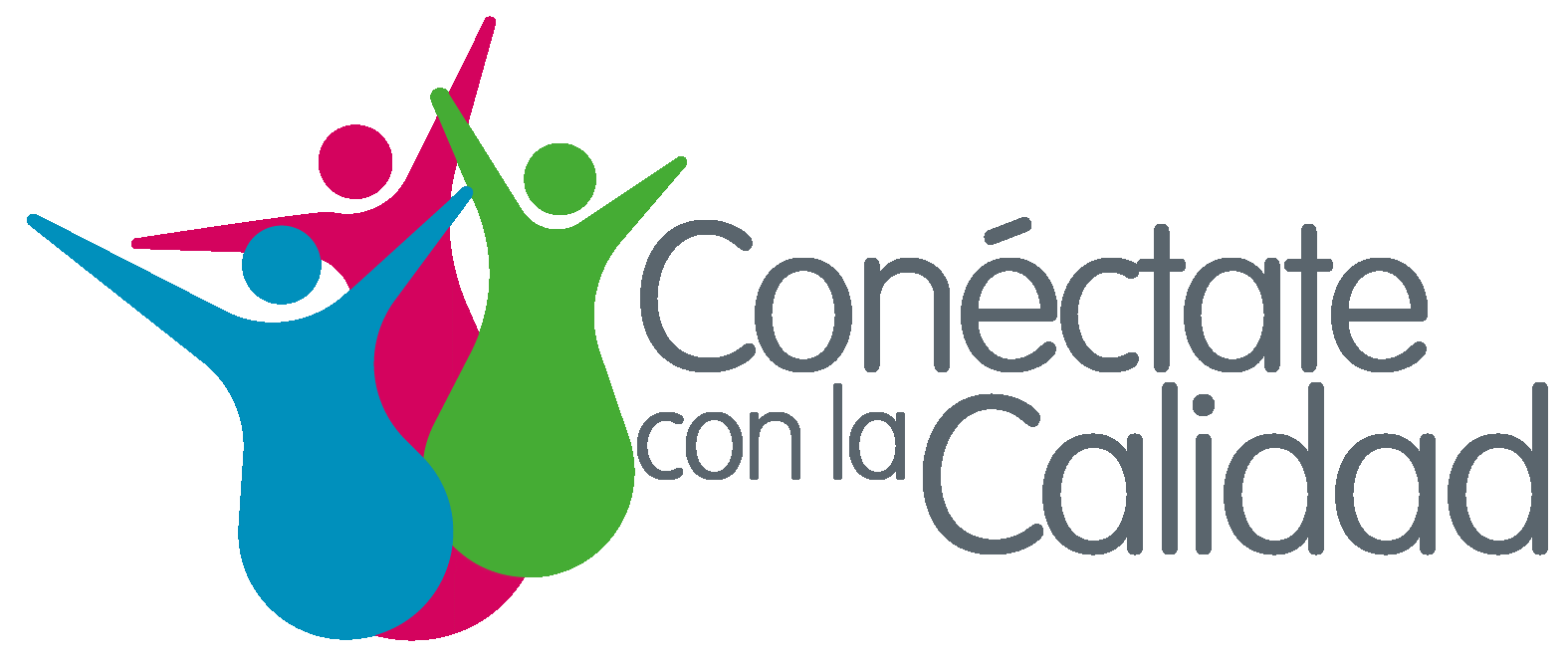 
PLAN DE TRABAJOIDEA DE NEGOCIO / PROYECTO DE EMPRENDIMIENTO EMPRESARIALUNIDAD DE INNOVACIÓN EMPRENDIMIENTO  NOMBRE DE LA IDEA DE NEGOCIO OPROYECTO DE EMPRENDIMIENTO EMPRESARIALEQUIPO EMPRENDEDORNombres y apellidosNúmero de cédulaPrograma AcadémicoNúmero celularCorreo institucionalNombres y apellidosNúmero de cédulaPrograma AcadémicoNúmero celularCorreo institucionalNombres y apellidosNúmero de cédulaPrograma AcadémicoNúmero celularCorreo institucionalDocente asesor asignadoNúmero celularNúmero de cédulaCorreo institucionalN° SESIÓNCONTENIDO A DESARROLLARFECHA ENVÍO AVANCEFECHA DE ASESORÍA12345678910COORDINACIÓN UNIDAD DE INNOVACIÓN Y EMPRENDIMIENTONÚMERO DE CÉDULAFIRMA